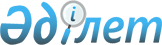 О внесении изменений в решение от 21 декабря 2011 года № 43-2-IV "О районном бюджете на 2012-2014 годы"
					
			Утративший силу
			
			
		
					Решение Бородулихинского районного маслихата Восточно-Казахстанской области от 6 декабря 2012 года N 10-2-V. Зарегистрировано Департаментом юстиции Восточно-Казахстанской области 12 декабря 2012 года за N 2767. Прекращено действие по истечении срока, на который решение было принято - (письмо аппарата Бородулихинского районного маслихата Восточно-Казахстанской области от 27 декабря 2012 года N 01-11/407)

      Сноска. Прекращено действие по истечении срока, на который решение было принято - (письмо аппарата Бородулихинского районного маслихата Восточно-Казахстанской области от 27.12.2012 N 01-11/407).

      

      В соответствии с пунктом 5 статьи 109 Бюджетного кодекса Республики Казахстан от 4 декабря 2008 года, подпунктом 1) пункта 1 статьи 6 Закона Республики Казахстан от 23 января 2001 года «О местном государственном управлении и самоуправлении в Республике Казахстан» и решением Восточно-Казахстанского областного маслихата от 29 ноября 2012 года № 7/ 96-V «О внесении изменений в решение от 8 декабря 2011 года № 34/397-IV «Об областном бюджете на 2012-2014 годы», (зарегистрировано в Реестре государственной регистрации нормативных правовых актов за номером 2751) Бородулихинский районный маслихат Восточно-Казахстанской области РЕШИЛ:



      1. Внести в решение Бородулихинского районного маслихата «О районном бюджете на 2012-2014 годы» от 21 декабря 2011 года № 43-2-IV (зарегистрировано в Реестре государственной регистрации нормативных правовых актов за номером 5-8-141, опубликовано в районной газете «Пульс района» от 13 января 2012 года № 5, «Аудан тынысы» от 13 января 2012 года № 5) следующие изменения:



      подпункт 1) изложить в следующей редакции:

      «доходы – 3193139,3 тысяч тенге, в том числе:

      налоговые поступления – 697058 тысяч тенге;

      неналоговые поступления - 1074,9 тысяч тенге;

      поступления от продажи основного капитала - 6866 тысяч тенге;

      поступления трансфертов – 2488140,4 тысяч тенге;»;

      подпункт 2) изложить в следующей редакции:

      «затраты – 3239121,2 тысяч тенге;»;

      подпункт 3) изложить в следующей редакции:

      «чистое бюджетное кредитование - 38377 тысяч тенге, в том числе:

      бюджетные кредиты - 40937 тысяч тенге;

      погашение бюджетных кредитов - 2560 тысяч тенге;»;

      подпункт 5) изложить в следующей редакции:

      «дефицит (профицит) бюджета — 90568,9 тысяч тенге;»;

      подпункт 6) изложить в следующей редакции:

      «финансирование дефицита (использование профицита) бюджета - 90568,9 тысяч тенге;»;



      в пункте 14 абзацы третий, пятый, шестой, седьмой, девятый, десятый, одиннадцатый изложить в следующей редакции:

      «5594 тысяч тенге - для реализации мер социальной поддержки специалистов;

      16782,4 тысяч тенге - на реализацию Государственной программы развития образования в Республике Казахстан на 2011-2020 годы, в том числе:

      4094 тысяч тенге - на оснащение учебным оборудованием кабинетов физики, химии, биологии в государственных учреждения основного среднего и общего среднего образования;

      12688,4 тысяч тенге - на обеспечение оборудованием, программным обеспечением детей-инвалидов, обучающихся на дому;

      15121 тысяч тенге - на ежемесячную выплату денежных средств опекунам (попечителям) на содержание ребенка-сироты (детей-сирот), и ребенка (детей), оставшегося без попечения родителей;

      17561 тысяч тенге - на увеличение размера доплаты за квалификационную категорию учителям школ и воспитателям дошкольных организаций образования;

      438 тысяч тенге - на повышение оплаты труда учителям, прошедшим повышение квалификации по учебным программам АОО «Назарбаев интеллектуальные школы;»;



      в пункте 16 абзацы первый, третий, четвертый изложить в следующей редакции:

      «Предусмотреть в районном бюджете целевые текущие трансферты из республиканского бюджета на реализацию мероприятий в рамках Программы занятости 2020 в сумме 19930 тысяч тенге, в том числе:

      обеспечение деятельности центров занятости населения - 9310 тысяч тенге;

      молодежная практика - 3269 тысяч тенге;»;



      пункт 17 изложить в следующей редакции:

      «Учесть в составе поступлений районного бюджета на 2012 год кредиты из республиканского бюджета для реализации мер социальной поддержки специалистов 40937 тысяч тенге;»;



      приложение 1 к указанному решению изложить в новой редакции согласно приложению 1 к настоящему решению.



      2. Настоящее решение вводится в действие с 1 января 2012 года.

      

      

      Председатель сессии,

      секретарь районного маслихата                       У. Майжанов

      Приложение № 1

      к решению районного маслихата

      от 6 декабря 2012 года

      № 10-2-V

      Приложение № 1

      к решению районного маслихата

      от 21 декабря 2011 года

      № 43-2-IV 

      Районный бюджет на 2012 год
					© 2012. РГП на ПХВ «Институт законодательства и правовой информации Республики Казахстан» Министерства юстиции Республики Казахстан
				Кате

горияКлассПод

классНАИМЕНОВАНИЕ ДОХОДОВСумма

(тысяч тенге)I. ДОХОДЫ3193139,31Налоговые поступления69705801Подоходный налог2851162Индивидуальный подоходный налог28511603Социальный налог2163671Социальный налог21636704Налоги на собственность1735721Налоги на имущество965003Земельный налог31724Налог на транспортные средства529005Единый земельный налог2100005Внутренние налоги на товары, работы и услуги167222Акцизы28503Поступление за использование природных и других ресурсов75204Сборы за ведение предпринимательской и профессиональной деятельности59025Налог на игорный бизнес45008Обязательные платежи, взимаемые за совершение юридически значимых действий и (или) выдачу документов уполномоченными на то государственными органами или должностными лицами52811Государственная пошлина52812Неналоговые поступления1074,901Доходы от государственной собственности 1074,95Доходы от аренды имущества, находящегося в государственной собственности10717Вознаграждение по кредитам, выданным из государственного бюджета3,93Поступления от продажи основного капитала686603Продажа земли и нематериальных активов68661Продажа земли68664Поступления трансфертов2488140,402Трансферты из вышестоящих органов государственного управления2488140,42Трансферты из областного бюджета2488140,4Ф

грф.

подадмпрогрНАИМЕНОВАНИЕСумма

(тысяч тенге)II. ЗАТРАТЫ3239121,201Государственные услуги общего характера345395,51Представительные, исполнительные и другие органы, выполняющие общие функции государственного управления306535,5112Аппарат маслихата района (города областного значения)20567001Услуги по обеспечению деятельности маслихата района (города областного значения)16318003Капитальные расходы государственного органа4249122Аппарат акима района (города областного значения)102005001Услуги по обеспечению деятельности акима района (города областного значения)86366003Капитальные расходы государственного органа15639123Аппарат акима района в городе, города районного значения, поселка, аула (села), аульного (сельского) округа183963,5001Услуги по обеспечению деятельности акима района в городе, города районного значения, поселка, аула (села), аульного (сельского) округа177261,5022Капитальные расходы государственного органа67022Финансовая деятельность22694452Отдел финансов района (города областного значения)22694001Услуги по реализации государственной политики в области исполнения бюджета района (города областного значения) и управления коммунальной собственностью района (города областного значения)17979003Проведение оценки имущества в целях налогообложения512004Организация работы по выдаче разовых талонов и обеспечение полноты сбора сумм от реализации разовых талонов869018Капитальные расходы государственного органа33345Планирование и статистическая деятельность16166453Отдел экономики и бюджетного планирования района (города областного значения)16166001Услуги по реализации государственной политики в области формирования и развития экономической политики, системы государственного планирования и управления района (города областного значения)11703004Капитальные расходы государственного органа3525110Экономическая экспертиза бюджетных инвестиций, планируемых к реализации посредством участия государства в уставном капитале юридических лиц93802Оборона80241Военные нужды5999122Аппарат акима района (города областного значения)5999005Мероприятия в рамках исполнения всеобщей воинской обязанности59992Организация работы по чрезвычайным ситуациям2025122Аппарат акима района (города областного значения)2025006Предупреждение и ликвидация чрезвычайных ситуаций масштаба района (города областного значения)1725007Мероприятия по профилактике и тушению степных пожаров районного (городского) масштаба, а также пожаров в населенных пунктах, в которых не созданы органы государственной противопожарной службы30003Общественный порядок, безопасность, правовая, судебная, уголовно-исполнительная деятельность 16751Правоохранительная деятельность1675458Отдел жилищно-коммунального хозяйства, пассажирского транспорта и автомобильных дорог района (города областного значения)1675021Обеспечение безопасности дорожного движения в населенных пунктах167504Образование1728673,41Дошкольное воспитание и обучение74316464Отдел образования района (города областного значения)74316009Обеспечение дошкольного воспитания и обучения47854021Увеличение размера доплаты за квалификационную категорию воспитателям детских садов, мини-центров, школ-интернатов: общего типа, специальных (коррекционных), специализированных для одаренных детей, организаций образования для детей-сирот и детей, оставшихся без попечения родителей, центров адаптации несовершеннолетних за счет трансфертов из республиканского бюджета107040Реализация государственного образовательного заказа в дошкольных организациях образования 263552Начальное, основное среднее и общее среднее образование1523879123Аппарат акима района в городе, города районного значения, поселка, аула (села), аульного (сельского) округа205005Организация бесплатного подвоза учащихся до школы и обратно в аульной (сельской) местности205464Отдел образования района (города областного значения)1523674003Общеобразовательное обучение1468906006Дополнительное образование для детей 36876063Повышение оплаты труда учителям, прошедшим повышение квалификации по учебным программам АОО «Назарбаев Интеллектуальные школы» за счет трансфертов из республиканского бюджета438064Увеличение размера доплаты за квалификационную категорию учителям организаций начального, основного среднего, общего среднего образования: школы, школы-интернаты: (общего типа, специальных (коррекционных), специализированных для одаренных детей; организаций для детей-сирот и детей, оставшихся без попечения родителей) за счет трансфертов из республиканского бюджета174549Прочие услуги в области образования130478,4464Отдел образования района (города областного значения)130478,4001Услуги по реализации государственной политики на местном уровне в области образования 15474005Приобретение и доставка учебников, учебно-методических комплексов для государственных учреждений образования района (города областного значения)13622007Проведение школьных олимпиад, внешкольных мероприятий и конкурсов районного (городского) масштаба18012Капитальные расходы государственного органа137015Ежемесячные выплаты денежных средств опекунам (попечителям) на содержание ребенка-сироты (детей-сирот), и ребенка (детей), оставшегося без попечения родителей за счет трансфертов из республиканского бюджета15121020Обеспечение оборудованием, программным обеспечением детей-инвалидов, обучающихся на дому за счет трансфертов из республиканского бюджета12688,4067Капитальные расходы подведомственных государственных учреждений и организаций7341805Здравоохранение1559Прочие услуги в области здравоохранения155123Аппарат акима района в городе, города районного значения, поселка, аула (села), аульного (сельского) округа155002Организация в экстренных случаях доставки тяжелобольных людей до ближайшей организации здравоохранения, оказывающей врачебную помощь15506Социальная помощь и социальное обеспечение 2051892Социальная помощь179182451Отдел занятости и социальных программ района (города областного значения)179182002Программа занятости32885004Оказание социальной помощи на приобретение топлива специалистам здравоохранения, образования, социального обеспечения, культуры, спорта и ветеринарии в сельской местности в соответствии с законодательством Республики Казахстан12935005Государственная адресная социальная помощь8966006Оказание жилищной помощи11200007Социальная помощь отдельным категориям нуждающихся граждан по решениям местных представительных органов 44596010Материальное обеспечение детей-инвалидов, воспитывающихся и обучающихся на дому 4900014Оказание социальной помощи нуждающимся гражданам на дому41786016Государственные пособия на детей до 18 лет10161017Обеспечение нуждающихся инвалидов обязательными гигиеническими средствами и предоставление услуг специалистами жестового языка, индивидуальными помощниками в соответствии с индивидуальной программой реабилитации инвалида1502023Обеспечение деятельности центров занятости населения102519Прочие услуги в области социальной помощи и социального обеспечения26007451Отдел занятости и социальных программ района (города областного значения)26007001Услуги по реализации государственной политики на местном уровне в области обеспечения занятости и реализации социальных программ для населения24588011Оплата услуг по зачислению, выплате и доставке пособий и других социальных выплат775021Капитальные расходы государственного органа64407Жилищно-коммунальное хозяйство6287931Жилищное хозяйство97952458Отдел жилищно-коммунального хозяйства, пассажирского транспорта и автомобильных дорог района (города областного значения)66748004Обеспечение жильем отдельных категорий граждан7700041Ремонт и благоустройство объектов в рамках развития сельских населенных пунктов по Программе занятости 202059048466Отдел архитектуры, градостроительства и строительства района (города областного значения)31204020Приобретение жилья312042Коммунальное хозяйство396633458Отдел жилищно-коммунального хозяйства, пассажирского транспорта и автомобильных дорог района (города областного значения) 57442012Функционирование системы водоснабжения и водоотведения43442026Организация эксплуатации тепловых сетей, находящихся в коммунальной собственности районов (городов областного значения)14000466Отдел архитектуры, градостроительства и строительства района (города областного значения)339191006Развитие системы водоснабжения и водоотведения3391913Благоустройство населенных пунктов134208123Аппарат акима района в городе, города районного значения, поселка, аула (села), аульного (сельского) округа1026008Освещение улиц населенных пунктов894010Содержание мест захоронений, и погребение безродных132458Отдел жилищно-коммунального хозяйства, пассажирского транспорта и автомобильных дорог района (города областного значения) 133182015Освещение улиц в населенных пунктах38257016Обеспечение санитарии населенных пунктов5193018Благоустройство и озеленение населенных пунктов8973208Культура, спорт, туризм и информационное пространство1312061Деятельность в области культуры39979455Отдел культуры и развития языков района (города областного значения)39979003Поддержка культурно-досуговой работы399792Спорт5480465Отдел физической культуры и спорта района (города областного значения) 5010006Проведение спортивных соревнований на районном (города областного значения) уровне653007Подготовка и участие членов сборных команд района (города областного значения) по различным видам спорта на областных спортивных соревнованиях4357466Отдел архитектуры, градостроительства и строительства района (города областного значения)470008Развитие объектов спорта и туризма4703Информационное пространство41893455Отдел культуры и развития языков района (города областного значения)28187006Функционирование районных (городских) библиотек 21930007Развитие государственного языка и других языков народа Казахстана6257456Отдел внутренней политики района (города областного значения)13706002Услуги по проведение государственной информационной политики через газеты и журналы137069Прочие услуги по организации культуры, спорта, туризма и информационного пространства43854455Отдел культуры и развития языков района (города областного значения)21859001Услуги по реализации государственной политики на местном уровне в области развития языков и культуры8927010Капитальные расходы государственного органа25032Капитальные расходы подведомственных государственных учреждений и организаций12907456Отдел внутренней политики района (города областного значения)13068001Услуги по реализации государственной политики на местном уровне в области информации, укрепления государственности и формирования социального оптимизма граждан9200003Реализация мероприятий в сфере молодежной политики3723006Капитальные расходы государственного органа145465Отдел физической культуры и спорта района (города областного значения)8927001Услуги по реализации государственной политики на местном уровне в сфере физической культуры и спорта8902004Капитальные расходы государственного органа2510Сельское, водное, лесное, рыбное хозяйство, особо охраняемые природные территории, охрана окружающей среды и животного мира, земельные отношения 521871Сельское хозяйство22207453Отдел экономики и бюджетного планирования района (города областного значения)5594099Реализация мер по оказанию социальной поддержки специалистов5594474Отдел сельского хозяйства и ветеринарии района (города областного значения)16613001Услуги по реализации государственной политики на местном уровне в сфере сельского хозяйства и ветеринарии14150003Капитальные расходы государственного органа577008Возмещение владельцам стоимости изымаемых и уничтожаемых больных животных, продуктов и сырья животного происхождения18866Земельные отношения12137463Отдел земельных отношений района (города областного значения)12137001Услуги по реализации государственной политики в области регулирования земельных отношений на территории района (города областного значения)12036006Землеустройство, проводимое при установлении границ городов районного значения, районов в городе, поселков аулов (сел), аульных (сельских) округов76007Капитальные расходы государственного органа259Прочие услуги в области сельского, водного, лесного, рыбного хозяйства, охрана окружающей среды и земельных отношений17843474Отдел сельского хозяйства и ветеринарии района (города областного значения)17843013Проведение противоэпизоотических мероприятий1784311Промышленность, архитектурная, градостроительная и строительная деятельность204602Архитектурная, градостроительная и строительная деятельность20460466Отдел архитектуры, градостроительства и строительства района (города областного значения)20460001Услуги по реализации государственной политики в области строительства, улучшения архитектурного облика городов, районов и населенных пунктов области и обеспечению рационального и эффективного градостроительного освоения территории района (города областного значения)10175013Разработка схем градостроительного развития территории района, генеральных планов городов районного (областного) значения, поселков и иных сельских населенных пунктов10100015Капитальные расходы государственного органа18512Транспорт и коммуникации879941Автомобильный транспорт87994123Аппарат акима района в городе, города районного значения, поселка, аула (села), аульного (сельского) округа 24860013Обеспечение функционирования автомобильных дорог в городах районного значения, поселках, аулах (селах), аульных (сельских) округах24860458Отдел жилищно-коммунального хозяйства, пассажирского транспорта и автомобильных дорог района (города областного значения)63134023Обеспечение функционирования автомобильных дорог 6313413Прочие233703Поддержка предпринимательской деятельности и защита конкуренции7592469Отдел предпринимательства района (города областного значения)7592001Услуги по реализации государственной политики на местном уровне в области развития предпринимательства и промышленности7567004Капитальные расходы государственного органа259Прочие15778458Отдел жилищно-коммунального хозяйства, пассажирского транспорта и автомобильных дорог района (города областного значения)15778001Услуги по реализации государственной политики на местном уровне в области жилищно-коммунального хозяйства, пассажирского транспорта и автомобильных дорог 10491013Капитальные расходы государственного органа155040Реализация мер по содействию экономическому развитию регионов в рамках Программы «Развитие регионов» за счет целевых трансфертов из республиканского бюджета513214Обслуживание долга3,91Обслуживание долга3,9452Отдел финансов района (города областного значения)3,9013Обслуживание долга местных исполнительных органов по выплате вознаграждений и иных платежей по займам из областного бюджета3,915Трансферты5995,41Трансферты5995,4452Отдел финансов района (города областного значения)5995,4006Возврат неиспользованных (недоиспользованных) целевых трансфертов3835,4024Целевые текущие трансферты в вышестоящие бюджеты в связи с передачей функций государственных органов из нижестоящего уровня государственного управления в вышестоящий2160III. Чистое бюджетное кредитование38377Бюджетные кредиты4093710Сельское, водное, лесное, рыбное хозяйство, особо охраняемые природные территории, охрана окружающей среды и животного мира, земельные отношения 409371Сельское хозяйство40937453Отдел экономики и бюджетного планирования района (города областного значения)40937006Бюджетные кредиты для реализации мер социальной поддержки специалистов409375Погашение бюджетных кредитов256001Погашение бюджетных кредитов25601Погашение бюджетных кредитов выданных из государственного бюджета2560IV. Сальдо по операциям с финансовыми активами6210Приобретение финансовых активов621013Прочие62109Прочие6210474Отдел сельского хозяйства и ветеринарии района (города областного значения)6210065Формирование или увеличение уставного капитала юридических лиц62106Поступления от продажи финансовых активов государства0V. Дефицит (профицит) бюджета-90568,9VI. Финансирование дефицита (использование профицита) бюджета90568,97Поступления займов4093701Внутренние государственные займы409372Договоры займа4093716Погашение займов25601Погашение займов2560452Отдел финансов района (города областного значения)2560008Погашение долга местного исполнительного органа перед вышестоящим бюджетом25608Используемые остатки бюджетных средств52191,901Остатки бюджетных средств52191,91Свободные остатки бюджетных средств52191,9